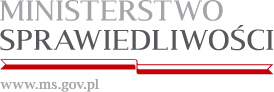 KARTA INFORMACYJNANIEODPŁATNA POMOC PRAWNANieodpłatna pomoc prawna obejmuje:Nieodpłatna pomoc prawna obejmuje:Nieodpłatna pomoc prawna obejmuje:Nieodpłatna pomoc prawna obejmuje:Opis usługipoinformowanie o obowiązującym stanie prawnym oraz 
o przysługujących prawach i obowiązkach, w tym w związku 
z toczącym się postępowaniem przygotowawczym, administracyjnym lub sądowoadministracyjnym;wskazanie sposobu rozwiązania problemu prawnego; przygotowanie projektu pisma w tych sprawach, 
z wyłączeniem pism procesowych w toczącym się postępowaniu przygotowawczym lub sądowym i pism 
w toczącym się postępowaniu sądowoadministracyjnym;sporządzenie projektu pisma o zwolnienie od kosztów sądowych lub ustanowienie pełnomocnika z urzędu w różnych rodzajach postępowań.poinformowanie o obowiązującym stanie prawnym oraz 
o przysługujących prawach i obowiązkach, w tym w związku 
z toczącym się postępowaniem przygotowawczym, administracyjnym lub sądowoadministracyjnym;wskazanie sposobu rozwiązania problemu prawnego; przygotowanie projektu pisma w tych sprawach, 
z wyłączeniem pism procesowych w toczącym się postępowaniu przygotowawczym lub sądowym i pism 
w toczącym się postępowaniu sądowoadministracyjnym;sporządzenie projektu pisma o zwolnienie od kosztów sądowych lub ustanowienie pełnomocnika z urzędu w różnych rodzajach postępowań.poinformowanie o obowiązującym stanie prawnym oraz 
o przysługujących prawach i obowiązkach, w tym w związku 
z toczącym się postępowaniem przygotowawczym, administracyjnym lub sądowoadministracyjnym;wskazanie sposobu rozwiązania problemu prawnego; przygotowanie projektu pisma w tych sprawach, 
z wyłączeniem pism procesowych w toczącym się postępowaniu przygotowawczym lub sądowym i pism 
w toczącym się postępowaniu sądowoadministracyjnym;sporządzenie projektu pisma o zwolnienie od kosztów sądowych lub ustanowienie pełnomocnika z urzędu w różnych rodzajach postępowań.Nieodpłatna pomoc prawna nie obejmuje spraw związanych 
z prowadzeniem działalności gospodarczej, z wyjątkiem przygotowania do rozpoczęcia tej działalności.Nieodpłatna pomoc prawna nie obejmuje spraw związanych 
z prowadzeniem działalności gospodarczej, z wyjątkiem przygotowania do rozpoczęcia tej działalności.Nieodpłatna pomoc prawna nie obejmuje spraw związanych 
z prowadzeniem działalności gospodarczej, z wyjątkiem przygotowania do rozpoczęcia tej działalności.Kto może skorzystaćZ porad może skorzystać każda osoba, której nie stać na odpłatne porady i która złoży stosowne oświadczenie.Z porad może skorzystać każda osoba, której nie stać na odpłatne porady i która złoży stosowne oświadczenie.Z porad może skorzystać każda osoba, której nie stać na odpłatne porady i która złoży stosowne oświadczenie.Forma zapisuTermin wizyty ustalany jest telefonicznie pod numerem 87 565 92 02 Oprócz dokonywania zgłoszeń telefonicznie można również dokonywać zgłoszeń za pośrednictwem środków komunikacji elektronicznej (e-mail) npp@powiat.suwalski.pl Termin wizyty ustalany jest telefonicznie pod numerem 87 565 92 02 Oprócz dokonywania zgłoszeń telefonicznie można również dokonywać zgłoszeń za pośrednictwem środków komunikacji elektronicznej (e-mail) npp@powiat.suwalski.pl Termin wizyty ustalany jest telefonicznie pod numerem 87 565 92 02 Oprócz dokonywania zgłoszeń telefonicznie można również dokonywać zgłoszeń za pośrednictwem środków komunikacji elektronicznej (e-mail) npp@powiat.suwalski.pl Inne informacjePorady co do zasady udzielane są podczas osobistej wizyty w punkcie nieodpłatnej pomocy prawnej.Osoby, które ze względu na niepełnosprawność ruchową nie są 
w stanie przybyć do punktu lub osoby doświadczające trudności 
w komunikowaniu mogą otrzymać poradę przez telefon lub przez Internet. Bliższe informacje pod numerem podanym do zapisów.Porady co do zasady udzielane są podczas osobistej wizyty w punkcie nieodpłatnej pomocy prawnej.Osoby, które ze względu na niepełnosprawność ruchową nie są 
w stanie przybyć do punktu lub osoby doświadczające trudności 
w komunikowaniu mogą otrzymać poradę przez telefon lub przez Internet. Bliższe informacje pod numerem podanym do zapisów.Porady co do zasady udzielane są podczas osobistej wizyty w punkcie nieodpłatnej pomocy prawnej.Osoby, które ze względu na niepełnosprawność ruchową nie są 
w stanie przybyć do punktu lub osoby doświadczające trudności 
w komunikowaniu mogą otrzymać poradę przez telefon lub przez Internet. Bliższe informacje pod numerem podanym do zapisów.Jednostka prowadzącaAdresDni i godziny dyżurówTelefonAdwokatSuwałki, 
ul. Świerkowa 60,16-400 Suwałki,siedziba Starostwa Powiatowego 
w Suwałkach, 
lok. nr 19poniedziałek 730-113087 565 92 02Radca prawnySuwałki, 
ul. Świerkowa 60,16-400 Suwałki,siedziba Starostwa Powiatowego 
w Suwałkach, 
lok. nr 19wtorek 730-113087 565 92 02Radca prawnySuwałki, 
ul. Świerkowa 60,16-400 Suwałki,siedziba Starostwa Powiatowego 
w Suwałkach, 
lok. nr 19środa 730-113087 565 92 02Radca prawnySuwałki, 
ul. Świerkowa 60,16-400 Suwałki,siedziba Starostwa Powiatowego 
w Suwałkach, 
lok. nr 19czwartek 730-113087 565 92 02AdwokatSuwałki, 
ul. Świerkowa 60,16-400 Suwałki,siedziba Starostwa Powiatowego 
w Suwałkach, 
lok. nr 19piątek 730-113087 565 92 02Stowarzyszenie Aktywności Społecznej PRYZMAT 
w Suwałkach
 KRS 0000145638Suwałki, 
ul. Świerkowa 60,16-400 Suwałki,siedziba Starostwa Powiatowego 
w Suwałkach,
 lok. nr 19poniedziałek 1130-153087 565 92 02Stowarzyszenie Aktywności Społecznej PRYZMAT 
w Suwałkach
 KRS 0000145638Suwałki, 
ul. Świerkowa 60,16-400 Suwałki,siedziba Starostwa Powiatowego 
w Suwałkach,
 lok. nr 19wtorek 1130-153087 565 92 02Stowarzyszenie Aktywności Społecznej PRYZMAT 
w Suwałkach
 KRS 0000145638Suwałki, 
ul. Świerkowa 60,16-400 Suwałki,siedziba Starostwa Powiatowego 
w Suwałkach,
 lok. nr 19środa 1130-153087 565 92 02Stowarzyszenie Aktywności Społecznej PRYZMAT 
w Suwałkach
 KRS 0000145638Suwałki, 
ul. Świerkowa 60,16-400 Suwałki,siedziba Starostwa Powiatowego 
w Suwałkach,
 lok. nr 19czwartek 1130-153087 565 92 02Stowarzyszenie Aktywności Społecznej PRYZMAT 
w Suwałkach
 KRS 0000145638Suwałki, 
ul. Świerkowa 60,16-400 Suwałki,siedziba Starostwa Powiatowego 
w Suwałkach,
 lok. nr 19piątek 1130-153087 565 92 02Ważne !poniedziałek – specjalizacja dyżuru w zakresie dziedziczenia wtorek–specjalizacja dyżuru w zakresie zabezpieczenia społecznegośroda – dyżur ze specjalizacją mediacyjnąponiedziałek – specjalizacja dyżuru w zakresie dziedziczenia wtorek–specjalizacja dyżuru w zakresie zabezpieczenia społecznegośroda – dyżur ze specjalizacją mediacyjnąponiedziałek – specjalizacja dyżuru w zakresie dziedziczenia wtorek–specjalizacja dyżuru w zakresie zabezpieczenia społecznegośroda – dyżur ze specjalizacją mediacyjną